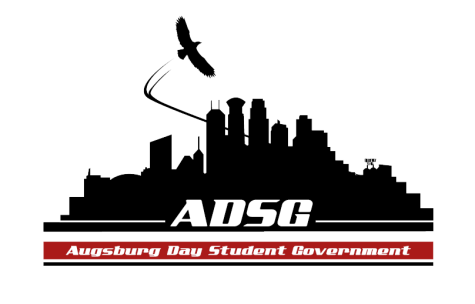 Augsburg Day Student Government AgendaJanuary 21, 2015
Marshall Room 6:00 PMMembers Present: Vincent Henry, Brad St.Aubin, Elise Hinderliter, Heath Anderson, Amber Nguyen, Reies Romero, Adrian Lowe, Liban Elmi, Cuong Nguyen, Cristian Baca-Perez, Nattacia Bailey, Nancy Lor, Nazih Safi, Abdirhman Dahir, April Johnson, Emily James, Ashley Parent, Habiib Hassan, Lyle Nyberg, Julian Kritz, Habiib HassanGuests Present: Scott WashburnAdvisors Present: Mike GreweCall to OrderRoll Callname, pronouns, favorite dessertShare PuppyJulian->AdrianAdoption of the AgendaAnn Garvey – Inclusivity and Diversity Report -> couldn't make itSoapboxScott Washburn – Step UpHistory - started w/ 2 students 1997, now has 84 students in OGCMission - we're here to help students champion lives of recovery, academic success, and provide communityStructure - attend OGC meetings as well as two structured meetings (ex. AA), need 6 months of sobrietyaverage GPA is 3.0Future - 84 people to 105 people in OGC (fill the whole building)Recovery - experience extremes of human nature on both ends of spectrum, goal is to fulfill your potentialReis - Great program, is there a buddy/sponsor system?Julian - Discourage sponsor in Step Up. Suggest someone in community.Washburn - There are mentors within Step Up.Nattacia - How can we help integrate Step Up into community?Washburn - Come to circle meetings. Meet every Monday at 5 pm. First Monday of month is large group meeting.Reis - How do you find out about Step Up? What are the demographics?Washburn - Step Up reflects the families who can afford to send their kids to recovery. They pay nothing extra except for a little higher rent. They are hiring a new position in Admission to recruit people for Step Up on an international level.Heath - Is Augsburg equipping you to fill OGC in terms of quality and quantity?Washburn - Yes and no. Need more money for things like another counselor. Like King Kong in that there is a capacity for love and kindness but also the potential to destroy campus. You must have continuous sobriety or you will be kicked out of OGC. When the student has to leave they do a lot of triage to find what the student needs, ex. a local sober house. As a licensed therapist, I have an obligation to do what is best for my client.Approval of Previous MinutesUnfinished BusinessNew BusinessAnnouncementsPresident:Swearing in of New Senators Vice President: Dennis Stuckey is coming next week. Probably going to vote on new LED lightbulbs.need Award Ceremony volunteers, you got an emailLeadership Institute is this SaturdayBanna and Vincent's talk with Garvey - She will come in and present results of Inclusivity and Diversity Survey.Karen Karviola - looking for different ways students can be involved around campusChief Diversity Officer - work with students/admin to make school more diverseFinance Committee:Commissioned: $ 840.00Charted: $ 6,480.23Travel: $ 1,351.50Who: Augsburg College Lacrosse (a student org. for 6 years)What: Conference League Fees, Practice Jerseys, Travel ExpensesAmount requested:  $2700Amount recommended: $2200 for the conference fee (out of Chartered fund)Mike - athletics already have there Varsity teams set, so any new teams will be set up as a Student GroupsJulian - We should encourage this group to play at least one game on campus, but they have a hard time getting dome time.Liban - My resolution will be about getting dome time for other groups.Vote For: 12 Vote Against:Chartering and Commissioning Committee:K-pop is disbandedAMAC has voluntary leavereviewing Nordic Skiing clubStudents Concerns Committee:Banna met with Anne GarveyVinny met with Scott Browsending rep to ISO meeting in their endeavors for hiring diverse staffcomments for Survey for Change will be compiled by FriPR Committee:hoping to start first round of interviews, want 4-5 people (Reis, Cuong, Julian, Adrian, Habiib volunteered), interviewing after every meetingElections Committee:meeting with Michael soonConstitution Committee:Finance Policy Amendments - didn't meet to approve, will establish a weekly timeCommunity Service Committee:upcoming events, Event Planning sheets, Campus Kitchen link, updates from Common Table (weekly events) on Moodlemeet Tues (maybe 5pm so we don't clash w/ Finance) - join us!Resolutions Committee:Publication of Course Evaluation ResolutionJulian read word for wordResolution committee puts forward motion to approve:Lyle - Good because Academic Assesment Committee was looking for ways to hold Professor's accountability.Nazih - Do evaluations ask about cultural competency already?Nattacia - It does.Julian - Accountability is a catch all for cultural competency, academic competency, etc.Lyle - Amendment to strike "to the Augsburg community" from the fourth whereas. Passed with 13 votes for, 0 against or obtained.Nancy - Do you need to get the Professor's permission.Julian - Yes, you do need permission.Lyle - There is no accountability for tenured professors. This would be a mode of accountability.Julain - Want to incorporate a follow up plan for resolutions.Vote For: 12 Obtained: 1 Against: 0Nattacia - Resolution to exchange textbooks instead of buying them and then selling againMike: Process is to read resolution word for word, discuss wording, simple majority vote.College CommitteesAcademic Affairs Committee (Lyle) - Amy Gort present info and assessments and talked about how to display info and receive positive feedback, professor accountability (going to meetings, doing assessments), how to use info.Assessment Committee - Cristian (not here)College Resource Committee - No new meeting.Senators: Cuong - Senior Reception (ASAC helping to plan) - come to planning meeting which is probably going to be on Wednesdays 3:30-4:30 in Aug Room, we have $5,000 to spend on itAll Nighter coming up - need volunteers (talk to Cuong), coat check but no bags, Reies is djMovie night January 27th at 6pm - showing MockingjayLyle - ERGO research deadlines coming upExecutive Board:Brad - new senators meeting after this meetingDay at the Capital is Wednesday February 25th - you will be excused from class, it is required for ADSGPASU general meeting at Marshall Room tomorrow at 6 pmNancy - Table for Day at the Capital since other schools have over 100 people coming.Advisers:Mike - Exec board needs to submit a budget to request student government budget for next year. Involvement Fair February 4 for student groups. February 1st is the deadline for chartering groups.Adjournment.